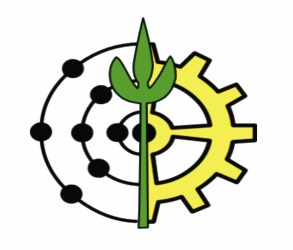 UNIVERSIDADE FEDERAL RURAL DO RIO DEJANEIROVICE-REITORIANÚCLEO DE INOVAÇÃOTECNOLÓGICARELATÓRIO DE BUSCA DE ANTERIORIDADE NÃO IMPEDITIVAMODELO1 DATAS DAS BUSCAS: 16 e 17 de janeiro de 2020.2 TITULO PROVISÓRIO DA INVENÇÃO: “Sistema de transporte de matéria física de modo célere no tempo e no espaço”. 3 BASES DE PATENTES UTILIZADAS: INPI, LATIPAT e ESPACENET. 4 CLASSIFICAÇÃO INTERNACIONAL DE PATENTES USADAS: B64C 37/00, B65G 15/00, H02P 5/16 e H04L 29/08.5 PALAVRAS-CHAVES UTILIZADAS NAS BUSCAS: transporte, sistema, transport, system. 6.1 RESULTADOS PATENTÁRIOS NACIONAIS E/OU INTERNACIONAIS:6.2 RESULTADOS NÃO PATENTÁRIOS NACIONAIS E/OU INTERNACIONAIS:7 CONCLUSÕES: 	O invento pleiteado detém NOVIDADE*?  - SIM /  - NÃO	O invento pleiteado detém ATIVIDADE INVENTIVA**?  - SIM /  - NÃOO invento pleiteado detém APLICAÇÃO INDUSTRIAL***?  - SIM /  - NÃOSeropédica, XX de XXXX de 2020._____________________________Nome e Assinatura do Primeiro Inventor* - Detém novidade quando a invenção ou a criação pleiteada não foi encontrada de modo igual ou muito similar às buscas de anterioridade patentária (estado da técnica), nem em notícias e nem em documentos acadêmicos (estado da arte); além disso, o invento não é algo decorrente da natureza.** - Detém atividade inventiva a invenção ou a criação que não seja óbvia para um técnico no assunto.*** - Detém aplicação industrial a invenção ou a criação que seja passível de produção ou adoção (em caso de processo) pela indústria. Número:Título:JP2016016863QUICK FASTENING SYSTEM OF AN ACCESSORY TO THE BODY OF A DRONE.PL409048Method for transportation of goods by means of the flying motor vehicle, preferably for transporting urgent post in long distances	PI 9004441-0PROCESSO E APARELHAGEM PARA A OTIMIZAÇÃO DO RETARDO DE TEMPO DE TRANSPORTE DE UMA FONTE DE ENERGIA A TIRISTOR.BR 11 2015 016989 9SUPORTE À DIVERSIDADE DE TRANSPORTE E ARMAZENADORES DESLOCADOS NO TEMPO PARA FLUXO CONTÍNUO DE MÍDIA ATRAVÉS DE REDE.Citação:Referência (ABNT):(VALVERDE, 2003)VALVERDE, Clodoaldo. Efeitos Quânticos no Campo Eletromagnético. Physicae, v. 3, n. 3, p. 12-18, 2003.